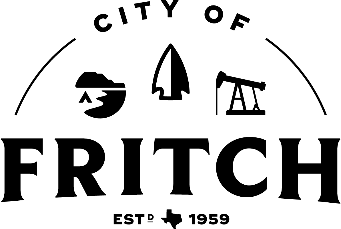 104 N. Robey Ave. Fritch, TX 79036Softball and Baseball Field Facility Use Permit Event Type: 							                 Field Number: __________Meeting Date(s) [Time Includes set-up and break-down]:	(1)		     		     			(2)	___    		     				Date		       Start Time	       End Time			Date                              Start Time	         End TimeFIELDS CAN NOT BE SCHEDULED FOR MORE THAN 16 HOURS PER WEEKIf a specific date(s) is not applicable, please list days of the week and times:     Monday          Tuesday            Wednesday          Thursday            Friday          Saturday              Sunday          Times: ___________                ___________                      ____________                       ___________                  __________                  ___________                        __________          End Date: __________________                                                                                                             Number of people projected to attend:		Organization Name: 										Address: 				     City/State/Zip 						Name of Contact Person: 										Phone: 			     Cell: 				     Email: 				The undersigned agrees that he or she is familiar with, and will abide by, Texas State law and City Policy. The undersigned also agrees that he or she is authorized to sign below on behalf of any organization listed, and that such organization will be liable for any and all claims, damages, or expenses resulting from use of the city facility, including but not limited to, damages to city property and costs, attorney’s fees, expenses or damages resulting from the user’s failure to comply with this agreement or any federal, state, or local law, regulation or other requirement. The undersigned will be personally liable for such obligations in the event that there is no organization listed, any such organization is not a valid legal entity, or any such organization is otherwise unable to pay. The undersigned shall ensure the prompt and proper adjustment of all such claims.Signature										DateOffice Use APPROVED		 DISAPPROVED.Administrative Signature									Date				         SFISD/2011-2012